Урок русского языка во 2 классе по УМК «2100»на тему: «Конструирование предложений из слов с опорой на вопросы»Тема: Конструирование предложений из слов с опорой на вопросы.Тип урока: Изучение нового материала.Цель: Научить составлять предложения из слов, опираясь на вопросы.Задачи урока:Обучающая:-	Формировать умение ставить вопрос к словам разных частей речи.
Развивающая:-	Развивать орфографическую зоркость, внимание, память, восприятие на слух, умение работать в паре.Воспитательная:-	Учить ребят аккуратности в работе, воспитывать любовь к родной
природе.Оборудование:Учитель: карточки со словарными словами, ПК, толковый словарь.Ученик: учебник, рабочая тетрадь, карандаш, линейка, ручка, карточки со словами..Этапы урокаХод урока СодержаниеЗадача этапаI. Организационный моментРебята! Готовы к уроку? (Да)На вас надеюсь я, друзья.Мы хороший дружный классВсе получится у нас!-   Я думаю, что урок получится интересным и познавательным. А для этого нужно быть очень внимательным и старательным.Эмоционально положительный настрой на урокСоздание ситуации успеха, доверия Мотивационный компонент урокаII. Словарнаяработа-Вот так горе! Вот бедаВ словах запутались слова Все они из трех слогов Кто помочь словам готов? (На доске записаны слова)Собака, роща, камыш.Вода, роман, народ.Добела, родина, газета.Колос, рота, ваза. Задание: Из каждого слова взять только первый слог и составить новое слово, которое записать в тетрадь. Проверка: Карточки со словами на доске. Сорока, ворона, дорога, корова.-	Что общего у всех слов? (Безударная буква «о», сочетание- оро-, три слога).-	На какие группы можно разделить эти слова?-	Какое слово лишнее? Почему?-	Составьте устно предложение с любым из этих
слов.-	А я составила предложение о правилах дорожного
движения со словом дорога.(Всегда внимательно переходите через дорогу).Дидактическая игра «Шифровка»Воспитание внимательного пешехода.III. Создание проблемной ситуации.-	Прочитайте слова, записанные на доске.
Жила, Вовы, у, ворона.-	Можно ли эти слова назвать предложением? (Нет)-	Можно ли из них составить предложение? (Да)-	Назовите признаки предложенияПостановка проблемной задачи. Подведение учащихся к новой теме.а)	Предложения состоят из словб)	Первое слово в предложении пишется с заглав
ной буквыв)	В конце предложения ставится точка.г)	Все слова в предложении связаны по смыслу
-   Кто составит предложение из этих слов?(2-3 чел.) Итог: Мы составляли предложения из слов, т.е. конструировали. А кто такие конструкторы? Чем они занимаются? Сегодня мы будем с вами конструкторами речи.а)	Предложения состоят из словб)	Первое слово в предложении пишется с заглав
ной буквыв)	В конце предложения ставится точка.г)	Все слова в предложении связаны по смыслу
-   Кто составит предложение из этих слов?(2-3 чел.) Итог: Мы составляли предложения из слов, т.е. конструировали. А кто такие конструкторы? Чем они занимаются? Сегодня мы будем с вами конструкторами речи.а)	Предложения состоят из словб)	Первое слово в предложении пишется с заглав
ной буквыв)	В конце предложения ставится точка.г)	Все слова в предложении связаны по смыслу
-   Кто составит предложение из этих слов?(2-3 чел.) Итог: Мы составляли предложения из слов, т.е. конструировали. А кто такие конструкторы? Чем они занимаются? Сегодня мы будем с вами конструкторами речи.Повторение изученного материалаЗнакомство со словами «конструктор», «конструирование»Повторение изученного материалаЗнакомство со словами «конструктор», «конструирование»Повторение изученного материалаЗнакомство со словами «конструктор», «конструирование»IV. Сообщение темы урокаIV. Сообщение темы урокаIV. Сообщение темы урокаТема урока: Конструирование предложений-	Сегодня на уроке мы будем учиться конструировать предложения-	Что может помочь нам в их составлении? (Вопросы)-	Не забывайте о вопросах - помощниках.Тема урока: Конструирование предложений-	Сегодня на уроке мы будем учиться конструировать предложения-	Что может помочь нам в их составлении? (Вопросы)-	Не забывайте о вопросах - помощниках.Тема урока: Конструирование предложений-	Сегодня на уроке мы будем учиться конструировать предложения-	Что может помочь нам в их составлении? (Вопросы)-	Не забывайте о вопросах - помощниках.Сообщение цели урокаОбратить внимание на слова - помощники на доске.Сообщение цели урокаОбратить внимание на слова - помощники на доске.Сообщение цели урокаОбратить внимание на слова - помощники на доске.V. Упражнение в составлении предложенийСамостоятельная работаV. Упражнение в составлении предложенийСамостоятельная работаV. Упражнение в составлении предложенийСамостоятельная работа-	Откройте учебники на стр. 74 № 98.-	Прочитайте задание про себя. Как вы поняли его?
1. - Итак, нам надо составить предложения…-	Прочитайте слова в первой строке.
камыш, чуткий, дремлет.-	 А без чего не может существовать ни одно предложение? Что самое главное в предложении? (Грамматическая основа:подлежащее,сказуемое) Вспоминаем алгоритм нахождения основы предложения..-	О чем будет говориться в предложении
(О камыше. Что? Камыш). На доске фиксирую.1 кто?что?-	Что именно о нем говорится?
Камыш (что делает?) дремлет. Как понимаете значение этого слова? (Спит) На доске записываю 2.что делает?-	От какого слова нужно задать вопрос к слову «чуткий»? (Камыш (какой?) чуткий) Ниже еще запись 3.другие вопросы.-	Какое получилось предложение?
(Дремлет чуткий камыш)-	Как вы понимаете лексическое значение слова
«чуткий»?(Ученик читает по словарю толкование этого слова)Запишите это предложение в тетрадь.
Это строчка из стихотворения И.Никитина «Утро». У него такой порядок слов: Дремлет чуткий камыш,                        Тишь, безлюдье вокруг...-Что же произошло со словами? (Они поменялись местами). Сделайте вывод: как могут располагаться слова в предложении? (Свободно, могут меняться местами)- Покажите графически связь слов в предложении.-	2.	Прочитайте слова второй строки.
река, сонная, течет, медленно.-	Можно из этих слов составить предложение? (Да)-	Составьте самостоятельно, опираясь на алгоритм.-	Откройте учебники на стр. 74 № 98.-	Прочитайте задание про себя. Как вы поняли его?
1. - Итак, нам надо составить предложения…-	Прочитайте слова в первой строке.
камыш, чуткий, дремлет.-	 А без чего не может существовать ни одно предложение? Что самое главное в предложении? (Грамматическая основа:подлежащее,сказуемое) Вспоминаем алгоритм нахождения основы предложения..-	О чем будет говориться в предложении
(О камыше. Что? Камыш). На доске фиксирую.1 кто?что?-	Что именно о нем говорится?
Камыш (что делает?) дремлет. Как понимаете значение этого слова? (Спит) На доске записываю 2.что делает?-	От какого слова нужно задать вопрос к слову «чуткий»? (Камыш (какой?) чуткий) Ниже еще запись 3.другие вопросы.-	Какое получилось предложение?
(Дремлет чуткий камыш)-	Как вы понимаете лексическое значение слова
«чуткий»?(Ученик читает по словарю толкование этого слова)Запишите это предложение в тетрадь.
Это строчка из стихотворения И.Никитина «Утро». У него такой порядок слов: Дремлет чуткий камыш,                        Тишь, безлюдье вокруг...-Что же произошло со словами? (Они поменялись местами). Сделайте вывод: как могут располагаться слова в предложении? (Свободно, могут меняться местами)- Покажите графически связь слов в предложении.-	2.	Прочитайте слова второй строки.
река, сонная, течет, медленно.-	Можно из этих слов составить предложение? (Да)-	Составьте самостоятельно, опираясь на алгоритм.-	Откройте учебники на стр. 74 № 98.-	Прочитайте задание про себя. Как вы поняли его?
1. - Итак, нам надо составить предложения…-	Прочитайте слова в первой строке.
камыш, чуткий, дремлет.-	 А без чего не может существовать ни одно предложение? Что самое главное в предложении? (Грамматическая основа:подлежащее,сказуемое) Вспоминаем алгоритм нахождения основы предложения..-	О чем будет говориться в предложении
(О камыше. Что? Камыш). На доске фиксирую.1 кто?что?-	Что именно о нем говорится?
Камыш (что делает?) дремлет. Как понимаете значение этого слова? (Спит) На доске записываю 2.что делает?-	От какого слова нужно задать вопрос к слову «чуткий»? (Камыш (какой?) чуткий) Ниже еще запись 3.другие вопросы.-	Какое получилось предложение?
(Дремлет чуткий камыш)-	Как вы понимаете лексическое значение слова
«чуткий»?(Ученик читает по словарю толкование этого слова)Запишите это предложение в тетрадь.
Это строчка из стихотворения И.Никитина «Утро». У него такой порядок слов: Дремлет чуткий камыш,                        Тишь, безлюдье вокруг...-Что же произошло со словами? (Они поменялись местами). Сделайте вывод: как могут располагаться слова в предложении? (Свободно, могут меняться местами)- Покажите графически связь слов в предложении.-	2.	Прочитайте слова второй строки.
река, сонная, течет, медленно.-	Можно из этих слов составить предложение? (Да)-	Составьте самостоятельно, опираясь на алгоритм.Ученик читает лексическое значение слова «чуткий» по толковому словарю.Запись учеником на доске, остальные - в тетради,Проверка предложения на доске и в тетрадях.Запись предложения в тетрадях Посадка.Ученик читает лексическое значение слова «чуткий» по толковому словарю.Запись учеником на доске, остальные - в тетради,Проверка предложения на доске и в тетрадях.Запись предложения в тетрадях Посадка.Ученик читает лексическое значение слова «чуткий» по толковому словарю.Запись учеником на доске, остальные - в тетради,Проверка предложения на доске и в тетрадях.Запись предложения в тетрадях Посадка.ПроверкаПроверкаПроверка- Какое предложение получилось?Подчеркните опасные места.Покажите графически связь слов в предложении.- Можно ли изменить порядок слов в этом предложении?- Какое предложение получилось?Подчеркните опасные места.Покажите графически связь слов в предложении.- Можно ли изменить порядок слов в этом предложении?- Какое предложение получилось?Подчеркните опасные места.Покажите графически связь слов в предложении.- Можно ли изменить порядок слов в этом предложении?VI. ФизкультминуткаVI. ФизкультминуткаVI. ФизкультминуткаМы - конструкторы сегодня Будем складывать слова Шаг налево, шаг направо Выше руки, голова. А сейчас потянемся Нам работать нравится. Тихо сядем все опять Вместе думать и писать Предложенья составлять.Прочитайте второе предложение еще раз. «Медленно течет сонная река»Мы - конструкторы сегодня Будем складывать слова Шаг налево, шаг направо Выше руки, голова. А сейчас потянемся Нам работать нравится. Тихо сядем все опять Вместе думать и писать Предложенья составлять.Прочитайте второе предложение еще раз. «Медленно течет сонная река»Мы - конструкторы сегодня Будем складывать слова Шаг налево, шаг направо Выше руки, голова. А сейчас потянемся Нам работать нравится. Тихо сядем все опять Вместе думать и писать Предложенья составлять.Прочитайте второе предложение еще раз. «Медленно течет сонная река»Охрана здоровья. Снимается утомляемость, поддерживается эмоциональный настрой, развивается вниманиеСлова на карточках располагаются под вопросами на доске.Охрана здоровья. Снимается утомляемость, поддерживается эмоциональный настрой, развивается вниманиеСлова на карточках располагаются под вопросами на доске.Охрана здоровья. Снимается утомляемость, поддерживается эмоциональный настрой, развивается вниманиеСлова на карточках располагаются под вопросами на доске.VII.Работа со словаремVII.Работа со словаремVII.Работа со словарем-	В какое время года течение реки замедляется и она
будто бы засыпает? (зимой)-	Положите головы на руки и послушайте музыку.-	Как приятно зимой вспомнить весну.-	Что эта музыка вам напоминает? (Капель)-	Когда она бывает? (зимой, весной)-	Что такое капель?-	Прочитайте на стр. 63 учебника значение этого
слова из толкового словаря-	Учитель читает происхождение этого слова из этимологического словаря (Этимология - это наука о
происхождении слов).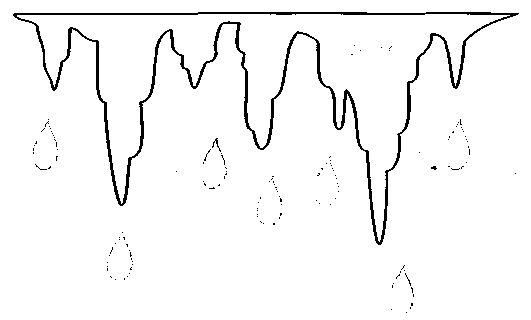 -	В какое время года течение реки замедляется и она
будто бы засыпает? (зимой)-	Положите головы на руки и послушайте музыку.-	Как приятно зимой вспомнить весну.-	Что эта музыка вам напоминает? (Капель)-	Когда она бывает? (зимой, весной)-	Что такое капель?-	Прочитайте на стр. 63 учебника значение этого
слова из толкового словаря-	Учитель читает происхождение этого слова из этимологического словаря (Этимология - это наука о
происхождении слов).-	В какое время года течение реки замедляется и она
будто бы засыпает? (зимой)-	Положите головы на руки и послушайте музыку.-	Как приятно зимой вспомнить весну.-	Что эта музыка вам напоминает? (Капель)-	Когда она бывает? (зимой, весной)-	Что такое капель?-	Прочитайте на стр. 63 учебника значение этого
слова из толкового словаря-	Учитель читает происхождение этого слова из этимологического словаря (Этимология - это наука о
происхождении слов).Картина «Река со льдом»Звучит фонограмма «Капель» П.И. Чайковского «Времена года»Работа с толковым словарем и этимологическим. Умение находить нужное слов. На доске рассматривается рисунок капели.Картина «Река со льдом»Звучит фонограмма «Капель» П.И. Чайковского «Времена года»Работа с толковым словарем и этимологическим. Умение находить нужное слов. На доске рассматривается рисунок капели.Картина «Река со льдом»Звучит фонограмма «Капель» П.И. Чайковского «Времена года»Работа с толковым словарем и этимологическим. Умение находить нужное слов. На доске рассматривается рисунок капели.VIII Конструирование предложенийVIII Конструирование предложенийVIII Конструирование предложений-   Как называется тема урока?(Конструирование предложений с помощью вопросов - помощников)-   Как называется тема урока?(Конструирование предложений с помощью вопросов - помощников)-   Как называется тема урока?(Конструирование предложений с помощью вопросов - помощников)Самостоятельная работаСамостоятельная работаСамостоятельная работа-	Итак, мы продолжаем учиться конструировать
предложения.-	Сейчас вы будете работать в парах. Возьмите листочки у вас на парте. Прочитайте на них 1 строчку слов.{капель, звенит, весенняя)-	Составьте из них предложения.-	Чтобы правильно изменить слова в предложении,
задавайте вопросы - помощники.1)	О ком или о чем говорится в предложении? (кто?
или что?)2)	Что о нем говорится? (что делает? Что сделал?)3)	Какой он? Какая? или какие?-	Прочитайте, какое предложение у вас получилось?
(Аналогичная работа с другими строчками: большие, чернеют, сугробы, и, оседают;
идет, весна, весела, ранняя)-	Прочитайте все 3 предложения.-	А можно поставить слова в предложениях в другом
порядке?-	Можно сказать, что у вас получился текст? Почему? Докажите.(Предложения связаны между собой по смыслу, записаны в определенном порядке. Можно определить тему, основную мысль текста заголовком «Весенняя капель»)-	Запишите предложение, которое вам больше всего
понравилось в тетрадь.-	Прочитайте предложения, которые вы записали.-	Итак, мы продолжаем учиться конструировать
предложения.-	Сейчас вы будете работать в парах. Возьмите листочки у вас на парте. Прочитайте на них 1 строчку слов.{капель, звенит, весенняя)-	Составьте из них предложения.-	Чтобы правильно изменить слова в предложении,
задавайте вопросы - помощники.1)	О ком или о чем говорится в предложении? (кто?
или что?)2)	Что о нем говорится? (что делает? Что сделал?)3)	Какой он? Какая? или какие?-	Прочитайте, какое предложение у вас получилось?
(Аналогичная работа с другими строчками: большие, чернеют, сугробы, и, оседают;
идет, весна, весела, ранняя)-	Прочитайте все 3 предложения.-	А можно поставить слова в предложениях в другом
порядке?-	Можно сказать, что у вас получился текст? Почему? Докажите.(Предложения связаны между собой по смыслу, записаны в определенном порядке. Можно определить тему, основную мысль текста заголовком «Весенняя капель»)-	Запишите предложение, которое вам больше всего
понравилось в тетрадь.-	Прочитайте предложения, которые вы записали.-	Итак, мы продолжаем учиться конструировать
предложения.-	Сейчас вы будете работать в парах. Возьмите листочки у вас на парте. Прочитайте на них 1 строчку слов.{капель, звенит, весенняя)-	Составьте из них предложения.-	Чтобы правильно изменить слова в предложении,
задавайте вопросы - помощники.1)	О ком или о чем говорится в предложении? (кто?
или что?)2)	Что о нем говорится? (что делает? Что сделал?)3)	Какой он? Какая? или какие?-	Прочитайте, какое предложение у вас получилось?
(Аналогичная работа с другими строчками: большие, чернеют, сугробы, и, оседают;
идет, весна, весела, ранняя)-	Прочитайте все 3 предложения.-	А можно поставить слова в предложениях в другом
порядке?-	Можно сказать, что у вас получился текст? Почему? Докажите.(Предложения связаны между собой по смыслу, записаны в определенном порядке. Можно определить тему, основную мысль текста заголовком «Весенняя капель»)-	Запишите предложение, которое вам больше всего
понравилось в тетрадь.-	Прочитайте предложения, которые вы записали.Работа в парах Работа по алгоритмуСоставление предложений на доске с помощью слов на цветных карточкахПовторение признаков текстаЗапись предложений в тетрадьПроверка фронтальнаяРабота в парах Работа по алгоритмуСоставление предложений на доске с помощью слов на цветных карточкахПовторение признаков текстаЗапись предложений в тетрадьПроверка фронтальнаяРабота в парах Работа по алгоритмуСоставление предложений на доске с помощью слов на цветных карточкахПовторение признаков текстаЗапись предложений в тетрадьПроверка фронтальнаяIX. Итог урока.IX. Итог урока.IX. Итог урока.-	Чему научились?-	Для чего необходимо уметь правильно конструи
ровать предложения?-	Кому понравилось быть конструктором речи?-	Составьте предложение по вопросам на капельках
о нашем уроке.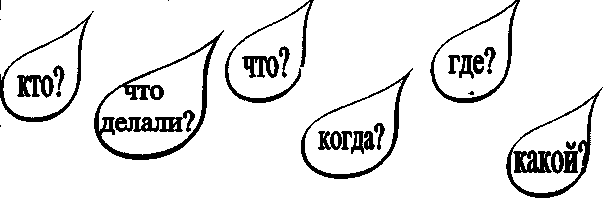 -	Чему научились?-	Для чего необходимо уметь правильно конструи
ровать предложения?-	Кому понравилось быть конструктором речи?-	Составьте предложение по вопросам на капельках
о нашем уроке.-	Чему научились?-	Для чего необходимо уметь правильно конструи
ровать предложения?-	Кому понравилось быть конструктором речи?-	Составьте предложение по вопросам на капельках
о нашем уроке.X. ОцениваниеX. ОцениваниеX. Оценивание-	Молодцы! Я очень благодарна вам за работу на
уроке.-	Молодцы! Я очень благодарна вам за работу на
уроке.-	Молодцы! Я очень благодарна вам за работу на
уроке.Положительная оценка. Похвала.Положительная оценка. Похвала.Положительная оценка. Похвала.